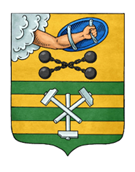 ПЕТРОЗАВОДСКИЙ ГОРОДСКОЙ СОВЕТ27 сессия 29 созываРЕШЕНИЕот 14 июня 2024 г. № 29/27-400О внесении изменений в Правила землепользованияи застройки города Петрозаводска в границахтерритории Петрозаводского городского округаВ соответствии со статьями 31, 32, 33 Градостроительного кодекса Российской Федерации, учитывая протокол публичных слушаний 
от 08.02.2024 и заключение о результатах публичных слушаний от 08.02.2024, Петрозаводский городской СоветРЕШИЛ:1. Внести в статью 66 Правил землепользования и застройки города Петрозаводска в границах территории Петрозаводского городского округа, утвержденных Решением Петрозаводского городского Совета от 11.03.2010 № 26/38-771 «Об утверждении Правил землепользования и застройки города Петрозаводска в границах территории Петрозаводского городского округа» следующие изменения:- исключить из таблицы «Основные виды разрешенного использования (наименование и код вида)» строку следующего содержания:- исключить из таблицы «Вспомогательные виды разрешенного использования (наименование и код вида)» строку следующего содержания:- пункт 3 изложить в следующей редакции:«3. Максимальная высота зданий, строений и сооружений для всех видов основного разрешенного и вспомогательного использования не устанавливается.».- пункт 6 изложить в следующей редакции:«6. Максимальный процент застройки в границах земельного участка:- для всех видов основного разрешенного использования не устанавливается;- для вспомогательного вида разрешенного использования – 2 %.».2. Настоящее Решение вступает в силу после его официального опубликования в официальном сетевом издании органов местного самоуправления Петрозаводского городского округа «Нормативные правовые акты Петрозаводского городского округа».«5.2Природно-познавательный туризм  »;«5.1.3Площадки для занятий  спортом »;Председатель Петрозаводского городского Совета                                       Н.И. ДрейзисГлава Петрозаводского 
городского округа                              И.С. Колыхматова